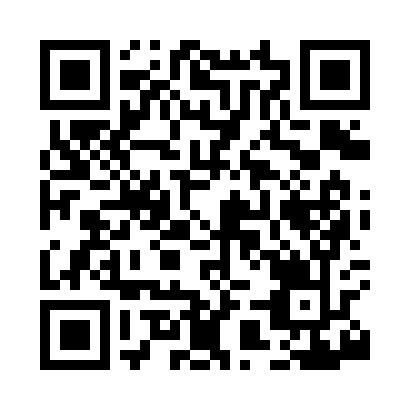 Prayer times for Ashly, Louisiana, USAWed 1 May 2024 - Fri 31 May 2024High Latitude Method: Angle Based RulePrayer Calculation Method: Islamic Society of North AmericaAsar Calculation Method: ShafiPrayer times provided by https://www.salahtimes.comDateDayFajrSunriseDhuhrAsrMaghribIsha1Wed5:046:171:024:427:469:002Thu5:036:161:014:427:479:013Fri5:016:151:014:427:489:024Sat5:006:151:014:427:489:035Sun4:596:141:014:427:499:046Mon4:586:131:014:427:509:057Tue4:576:121:014:427:519:068Wed4:566:111:014:427:519:079Thu4:556:101:014:427:529:0810Fri4:546:091:014:427:539:0811Sat4:536:091:014:427:539:0912Sun4:526:081:014:427:549:1013Mon4:516:071:014:427:559:1114Tue4:506:071:014:427:569:1215Wed4:496:061:014:427:569:1316Thu4:486:051:014:427:579:1417Fri4:476:051:014:437:589:1518Sat4:476:041:014:437:589:1619Sun4:466:031:014:437:599:1720Mon4:456:031:014:438:009:1821Tue4:446:021:014:438:009:1922Wed4:436:021:014:438:019:1923Thu4:436:011:014:438:029:2024Fri4:426:011:014:438:029:2125Sat4:416:001:024:438:039:2226Sun4:416:001:024:438:049:2327Mon4:406:001:024:438:049:2428Tue4:405:591:024:448:059:2429Wed4:395:591:024:448:059:2530Thu4:395:591:024:448:069:2631Fri4:385:581:024:448:079:27